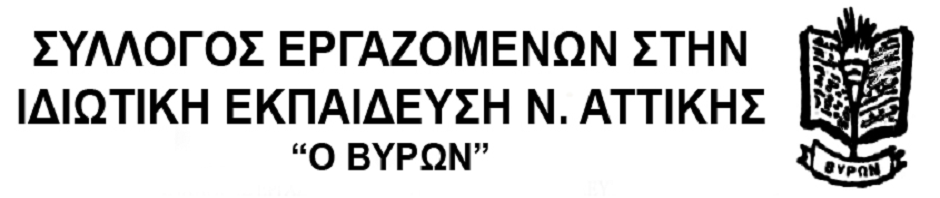 Συμμετέχουμε στις εκλογές του Σωματείου.Απεργούμε στις 14 Δεκέμβρη!       Όλες και όλοι στις εκλογές του Συλλόγου Εργαζομένων στην Ιδιωτική Εκπαίδευση Ν. Αττικής «ο Βύρων», του κλαδικού σωματείου μας, που εδώ και χρόνια παλεύει να ενώσει όλους τους εργαζόμενους στον κλάδο (κέντρα ξένων γλωσσών, φροντιστήρια μέσης εκπαίδευσης, ιδιωτικά σχολεία, κέντρα μελέτης, ιδιωτικά ΙΕΚ κ.ά.), ανεξάρτητα από το χώρο εργασίας, τη σύμβαση ή την ειδικότητα. Είναι ανάγκη τώρα να δοθεί μαχητική-αγωνιστική απάντηση στα νέα μέτρα πτώχευσης του εργαζόμενου λαού.      Το πανηγυρικό κλίμα που προσπαθεί να καλλιεργήσει όλο αυτό το διάστημα η κυβέρνηση ΣΥΡΙΖΑ – ΑΝΕΛ με το παραμύθι της «δίκαιης ανάπτυξης» δεν εμπεριέχει τίποτα θετικό για τον εργαζόμενο λαό, αφού σχεδιάζεται νέο κύμα αντιλαϊκών μέτρων. Η "δίκαιη ανάπτυξη" που προωθεί και υπερασπίζεται η κυβέρνηση, σημαίνει παραπέρα επίθεση στη ζωή της εργατικής-λαϊκής οικογένειας με επιπλέον κατάργηση δικαιωμάτων και κατακτήσεων.     Τα μέτρα της 3ης αξιολόγησης που προετοιμάζονται να περάσουν μέσα στη σιωπή, ανάμεσα σε μπόχα και σκάνδαλα που ξεπηδούν και συζητούνται αυτές τις μέρες στα πάνελ και στη Βουλή προκειμένου να περάσει στα ψιλά η νέα επίθεση, έχουν ως επίκεντρο τα νέα χτυπήματα στα “εργασιακά” με νέες μειώσεις σε συντάξεις και κοινωνικές παροχές, την έναρξη των ηλεκτρονικών πλειστηριασμών για τα "κόκκινα" δάνεια στις τράπεζες.    Την ίδια στιγμή, τα στοιχεία που εμπεριέχονται στο σχέδιο του νέου προϋπολογισμού παρουσιάζουν ανάγλυφα τί σημαίνει για τους εργαζόμενους η προώθηση των μέτρων για την ανάκαμψη των κερδών των επιχειρηματικών ομίλων. Η διόγκωση των ματωμένων πρωτογενών πλεονασμάτων σημαίνει παραπέρα ένταση της εκμετάλλευσης για τους εργαζόμενους. Το τελικό σχέδιο του προϋπολογισμού προβλέπει νέα προνόμια και ενισχύσεις των μονοπωλιακών ομίλων με «ζεστό» χρήμα αλλά επιπλέον χτύπημα του εργατικού-λαϊκού εισοδήματος, με κλιμάκωση της φοροληστείας και των περικοπών, με τις κατασχέσεις και τους πλειστηριασμούς, τις ιδιωτικοποιήσεις.     Παράλληλα η κυβέρνηση ΣΥΡΙΖΑ - ΑΝΕΛ ετοιμάζεται να κάνει πραγματικότητα έναν πάγιο πόθο της μεγαλοεργοδοσίας και να δώσει ένα ακόμα σημαντικό πλήγμα στο εργατικό συνδικαλιστικό κίνημα, με το χτύπημα της οργάνωσης των εργατικών αγώνων και τις εργατικές διεκδικήσεις, το χτύπημα στην απεργία και τη συνδικαλιστική δράση.      Το σωματείου του «Βύρωνα» δε θα μείνει με σταυρωμένα τα χέρια. Η αυταρχικότητα της κυβέρνησης και η ένταση της καταστολής  δε θα μείνει αναπάντητη. Μαζί με τις υπόλοιπες δυνάμεις του ΠΑΜΕ θα δώσουμε μαχητική απάντηση σε κυβέρνηση και εργοδοσία με τη συμμετοχή και στήριξη της απεργιακής μάχης στις 14 Δεκέμβρη, με τη μαζική προσέλευση και συμμετοχή στις αρχαιρεσίες του «Βύρωνα» στις 10, 16 και 17 Δεκέμβρη.      Μόνο με οργάνωση και συλλογικό αγώνα μπορεί ο κλάδος της ιδιωτικής εκπαίδευσης να ορθώσει ανάστημα απέναντι στην αντιλαϊκή επίθεση που δέχεται. Η έλλειψη σύμβασης στον κλάδο έχει δημιουργήσει συνθήκες γαλέρας για τους συναδέλφους, ενώ παράλληλα η εργοδοτική ασυδοσία σε φροντιστήρια μέσης εκπαίδευσης, ξένων γλωσσών κλπ κλιμακώνεται. Αντιμετωπίζουμε καθημερινά ωρομίσθια πείνας, μείωση ωρομισθίων, ξαφνικές απολύσεις, μη καταβολή δώρων Χριστουγέννων-Πάσχα, απλήρωτες έξτρα ώρες και επιτηρήσεις, μαύρη ανασφάλιστη εργασία. Πολλές είναι οι περιπτώσεις μη ανανέωσης της Σύμβασης από Σεπτέμβρη. Και φυσικά το δεδομένο καθεστώς αναγκαστικής ανεργίας τους καλοκαιρινούς μήνες και οι δυσμενείς όροι επιδότησης από τον ΟΑΕΔ να δυσχεραίνουν κι άλλο την κατάσταση.       Στα ιδιωτικά σχολεία ο έλεγχος των απολύσεων περνάει στην ευθύνη των ιδιοκτητών, με αποτέλεσμα οι συνάδελφοι να γίνονται έρμαια στις αξιολογήσεις του εκάστοτε σχολάρχη. Η ηγεσία της ΟΙΕΛΕ έχει τεράστια ευθύνη γι’ αυτή την εξέλιξη, καθώς συνέβαλλε στο κλίμα εφησυχασμού που επικρατούσε στα ιδιωτικά σχολεία.      Τελευταία παρατηρείται και η ολοένα αυξανόμενη εμφάνιση Κέντρων Μελέτης σε κάθε γειτονιά της Αθήνας. Πρόκειται για δομές στις οποίες συμπυκνώνεται με τον πιο εξόφθαλμο τρόπο η εργοδοτική ασυδοσία και η καταπάτηση κάθε εργασιακού δικαιώματος των συναδέλφων στην Ιδιωτική Εκπαίδευση.Εκεί ισχύουν συμβάσεις ιδιωτικών υπαλλήλων με εξευτελιστικά ωρομίσθια της τάξης των 3,5€, ενώ εργάζονται εκπαιδευτικοί χωρίς να αναγνωρίζεται η ειδικότητά τους. Γενικότερα τα κέντρα μελέτης «πατάνε» στα κενά που αφήνει η δυσλειτουργία των ολοήμερων σχολείων. Το πλαίσιο λειτουργίας είναι ασαφές, οι συνθήκες εργασίας, δε, χαοτικές. Και όλα αυτά εις γνώση της πολιτικής ηγεσίας του Υπουργείου Παιδείας, η οποία κλείνει το μάτι στην εργοδοσία.Ως εδώ με τα ψέματα, τις απάτες, της ζωής με τα ψίχουλα!     Καλούμε όλους τους εργαζόμενους της ιδωτικής εκπαίδευσης να δώσουν απάντηση στα αντιλαϊκά παζάρια, στα νέα σχέδια πτώχευσης των εργαζομένων. Να πάρουν μέρος με μαζική συμμετοχή στις απεργιακές συγκεντρώσεις που καλεί το ΠΑΜΕ σε όλες τις πόλεις, στις 14 Δεκέμβρη. Χρειαζόμαστε σωματείο με παρέμβαση σε κάθε χώρο δουλειάς, με μεγαλύτερη συμμετοχή όλων των συναδέλφων στις διαδικασίες του. Παρά τα θετικά βήματα που έχουμε κάνει, η πλειοψηφία του κλάδου παραμένει ανοργάνωτη και η τρομοκρατία στους χώρους δουλειάς βασιλεύει. Κάθε μέρα χάνουμε όλο και πιο πολλά. Η κατάσταση αυτή πρέπει να αλλάξει. Έλα σε επαφή με το σωματείο! Με τη συμμετοχή σου στις αρχαιρεσίες, δυνάμωσε το σωματείο μας.   Ο Βύρωνας καλεί σε συμπόρευση για να διεκδικήσουμε:Άμεση επαναφορά του κατώτατου μισθού στα 751€. Συλλογική Σύμβαση Εργασίας (Σ.Σ.Ε.) στο ύψος της σύμβασης του 2009, σε όλους τους χώρους της ιδιωτικής εκπαίδευσης, με αυξήσεις στους μισθούς, που να καλύπτουν τις ανάγκες μας και με κριτήριο τις τεράστιες απώλειές μας.Την επαναφορά των κομμένων συντάξεων και επιδομάτων.Την προστασία των ανέργων με αύξηση του επιδόματος ανεργίας.Όχι στις απολύσεις, στην τρομοκρατία, στην απλήρωτη εργασία. Αρνούμαστε τις υποχρεωτικές υπερωρίες, τα τμήματα πάνω από 8 μαθητές στα Φροντιστήρια Μέσης Εκπαίδευσης και στα Κέντρα Ξένων Γλωσσών.Ίδια εργασιακά και μισθολογικά δικαιώματα στους εργαζόμενους στα Κέντρα Μελέτης με τους εργαζόμενους στα Φροντιστήρια.Κατάργηση όλων των αντεργατικών νόμων, όχι στα χαράτσια και στη φοροληστεία. Να πληρώσουν οι βιομήχανοι, οι τραπεζίτες και οι εφοπλιστές. Όχι στους πλειστηριασμούς! Κανένα σπίτι στα χέρια τραπεζίτη.Ενάντια σε κάθε επιχειρηματική δράση στην εκπαίδευση. Ενιαία αποκλειστικά δημόσια δωρεάν παιδεία για όλους.ΟΛΟΙ ΣΤΗΝ ΑΠΕΡΓΙΑΚΗ ΣΥΓΚΕΝΤΡΩΣΗ ΤΟΥ ΠΑΜΕΤΗΝ ΠΕΜΠΤΗ 14 ΔΕΚΕΜΒΡΗ ΣΤΙΣ 10:30 ΣΤΗΝ ΟΜΟΝΟΙΑΔΥΝΑΜΩΝΟΥΜΕ ΤΟ ΣΩΜΑΤΕΙΟ ΜΑΣ. ΣΥΜΜΕΤΕΧΟΥΜΕ ΣΤΙΣ ΕΚΛΟΓΕΣ.ΚΥΡΙΑΚΗ 10 ΔΕΚΕΜΒΡΗ 10:00‐19:00ΣΑΒΒΑΤΟ 16 ΔΕΚΕΜΒΡΗ 10:00‐19:00ΚΥΡΙΑΚΗ 17 ΔΕΚΕΜΒΡΗ 10:00‐19:00Στα Γραφεία του Σωματείου, στο Εργατικό Κέντρο Αθήνας,Γ΄ Σεπτεμβρίου 48Β, 2ος όροφος.Τηλέφωνα. Επικοινωνίας:2108218982, 6973025091, 6971694561